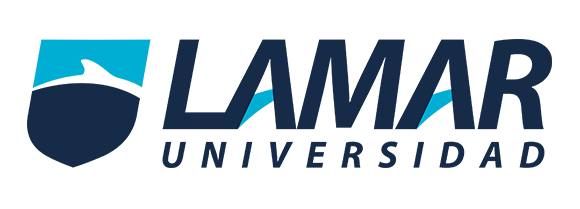 Maharta Estefanía Olivares Márquez.BEO4097Laura Elizabeth Celis Rincón Análisis y Argumento.Universidad Lamar, campus Palomar. ESTRATEGIAS DE COMPRENSION LECTORA.Índice.Objetivo	3Estrategias de comprensión lectora.	3Diccionario:	3Lectura simultánea:	3Resumir:	3Ejercicio CLOZE:	3Ejercicios y anexos	4Bibliografía	5ObjetivoSe tiene como objetivo que el alumno pueda aumentar su capacidad de comprensión lectora, que llegue a desarrollar cada una de las técnicas o estrategias que se presentan aquí de una manera muy sencilla y clara.Estrategias de comprensión lectora.La comprensión lectora es la capacidad para entender lo que se lee, tanto en referencia al significado de las palabras que forman un texto, como con respecto a la comprensión global del texto mismo.La capacidad de sacar información de lo que se lee, interpretarla y reflexionar sobre ella se mejora con la práctica. No obstante, debemos tener presente que la lectura ha de ser un placer, no una obligación.Diccionario: Es recomendable buscar en el diccionario las palabras desconocidas como base para iniciar la lectura y comprender el significado de las mismas.Lectura simultánea: consiste en leer una frase y después explicarla con tus propias palabras, es decir, con términos más comprensibles para ti.Resumir: te ayudara a adquirir lectura comprensiva y consiste en leer cada párrafo y luego seleccionar las palabras o frases principales que marcan el significado de dicho párrafo.Ejercicio CLOZE: técnica de reposición de palabras ocultas. Este ejercicio te obligara a esforzarte por comprender ya que consiste en sustraer sistemáticamente algunas palabras del texto, de manera que tendrás que asignarle una palabra a ese espacio en blanco para darle un sentido global a la información leída.Ejercicios y anexosDiccionario:Señalar palabras que no están dentro de nuestro vocabulario.Escribir el significado de las palabras que se desconozcan para no olvidar su significado.Lectura simultanea:Hacer una conclusión de lo que se leyó.Repetir una frase con términos más sencillos de comprender.Resumir:Identificar palabras claves.Identificar y resaltar las ideas principales del texto.Ejercicio CLOZE:Encontrar palabras que le den un sentido correcto a una oración con espacio en blanco.Intercambiar palabras para una mejor comprensión.